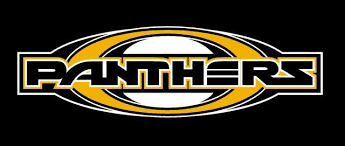 Klein Oak High SchoolTrack and FieldParent Information Night When: Wednesday, January 18thWhere: Coach’s Meeting RoomTIME: 6pmCoaches will discuss the upcoming season, schedule and other valuable information.Support your student athlete by joining the Track and Field Booster Club.Purchase yard signs, car decals and other spirit items